LACOMBE RINGETTE ASSOCIATION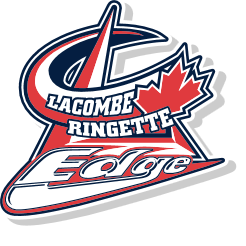 VOTING MEMBERS ZOOM MEETING MINUTESDATE: Thursday, June 4, 2020Present: Sheri O’Muir, Carey Flewelling, Shelley Vickery, Kristin Teskey, Deanna Lawrence, Amanda Hatto, Karol Warner, Lori WinslowSherri O’Muir occupied the chair, Carey Flewelling acted as secretary.Sheri O’Muir called the meeting at 7:04 pmRAB Webinars- Sherri sat in on all 3 webinarsChildren’s ringetteU10-2 will go to half ice next yearReturn to play: waiting on guidelines from Health CanadaLooking at options for what next season could look likeExtended league with 2 games a weekendNo tournaments for the seasonNo tournaments before DecemberBGL UpdateDo not rely on a tournament as income for your association as it may be cancelledOther associations were talking about having a “bare bones” tournament with only games, no frillsTurkey Ring will now be a Christmas Ring1 coach and 1 player were suspended for excess penalty minutes17% of games were rescheduled154 games were team requests12 weather related36 ice allocator requestsSome complaints over the U10-3 windup location (Clive)BGL ice allocator said that they will work with any association who is a part of BGL who has ice available. They would like to run the u12 windup once before making a decision on keeping or changing the league playoffsAn excess in penalty minutes led BGL to make a new rule. They looked at the overall penalty minutes for 2 players who were kicked outU14 and up, ½ through the first session if a player has an average of 4 penalty minutes per game, they will receive a written warning. If at the end of the 1st session the player still has an average of 4 min or more of penalties per game, they will be suspended for one game. If ½ way through the 2nd session they still have an average of 4 min of penalties per game, they will receive a 3-game suspension. BGL is in support of running tournaments to promote referee development AGMWe will cancel the AGM scheduled for June 14We will wait until we can have a large gathering to reschedule the AGMJerseysWe will not be getting new jerseys this seasonWe will wait until next season and hopefully have some sponsorship moneyRegistrationGlobal Payments; the merchant provider (ability to accept credit cards) is not approving us to continue using their program for registration at this point. Kristin has provided a complete financial statement to RAMP and Deanna is hoping to use the program again Sherri will send out a google form asking people if they intend to register for the following seasonWe will not be accepting payment until we find out if/when we will be having a seasonWe will provide a flexible payment plan for familiesWe will pro-rate fees based on ice savings; players will receive a credit on their accountWe would like to have the new executive in place before registration opensPeople can nominate themselves by emailFollowing up with Ice We will have the same ice in Clive that we had last seasonWe would like at least one 75 min ice slot on Sat in Ponoka for gamesWe need to make sure it works with our current game slots in Lacombe and Clive, and allows time for older players or coaches travel time so that we have refsWe will still ask the City for ice for our home tournament on the weekend of Nov 27-29Sherri has a meeting with Calvin from the city and will ask for half ice linesEquipmentWe are unable to return equipment and jerseys right now. When the arena opens Connor will choose a date for everything to be returnedMeeting is adjourned at 7:49 pm